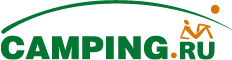 Инструкция по эксплуатации«инструкция»
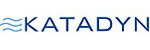 ИНСТРУКЦИЯ
Фильтр Katadyn Siphon предназначен для дезинфекции воды из природных источников без изменения содержания минеральных веществ.Керамический фильтрующий элемент Katadyn с ультра мелкими порами микрофильтрующей системы показал самый надежный из доступных методов обработки, поскольку средний размер пор в фильтре всего 0,2 микрон (= 0,0002 мм!). Все организмы, которые вызывают следующие болезни, таким образом, пойманы в ловушку: тиф, дизентерия, холера, коли-бактериоз, амебная и бактериальная дизентерия, бильгарциоз, лямблия и т.п.В комплект Katadyn Siphon помимо керамического фильтрующего элемента входят: индикатор замены картриджа, двухметровый силиконовый рукав и абразивная чистящая губка.ЭКСПЛУАТАЦИЯПогрузите фильтрующий элемент в контейнер (ведро, таз и т.п.) с неочищенной водой. Поместите рукав выхода в контейнер (бутылку и т.п.), расположив его уровнем ниже.Чем больше различие в высоте между двумя контейнерами, тем больше скорость потока очищенной воды.Для начала процесса фильтрации необходимо ртом втянуть воздух из рукава, а когда вода начнет поступать разместить рукав в контейнере для чистой воды. Фильтр должен быть погружен в воду полностью.При использовании фильтра впервые, первые 4 литра очищенной воды необходимо слить.Производительность питьевой воды в 5 л/час может быть увеличена использованием нескольких фильтров Katadyn Siphon одновременно.УХОДФильтр Katadyn Siphon работает без применения химикатов и поэтому требует минимум ухода. Керамический элемент может обработать до 20000 литров воды.3А. ОЧИСТКАИспользуя специальную абразивную губку, поставляемую в комплекте, очистите фильтрующий элемент до светлого, первоначального цвета.Если фильтр Katadyn Siphon не был в использовании в течение продолжительного периода времени, то перед хранением керамический элемент необходимо тщательно просушить на воздухе. Не используйте чистящие или дезинфицирующие средства для керамического фильтрующего элемента; не стерилизуйте в кипящей воде или на пару. Не сушите фильтр на горячих поверхностях в духовках и микроволновых печках. 3Б. БЕЗОПАСНОСТЬПосле очистки керамического фильтрующего элемента проверьте диаметр картриджа, используя для этого индикатор, поставляемый в комплекте.Если зазор индикатора замены картриджа больше диаметра керамики, то это значит, что элемент должен быть заменен.Если керамический элемент треснул, то дезинфекция не может быть гарантирована. Продолжать использование треснувшего элемента нельзя, и он должен быть немедленно заменен.Если использование треснувшего фильтра продолжается, защита от инфекции не может быть гарантирована.Транспортировка фильтра: аккуратно и бережно!ГАРАНТИЯФильтр Katadyn Siphon имеет гарантию сроком на два (2) года с даты покупки на дефекты в материалах и изделии. Верните бракованный фильтр Katadyn Siphon в тот магазин, в котором он был приобретен, в течение этого периода с даты покупки. По любым вопросам обращайтесь по тел.: +41 1 839 21 11. Katadyn в своих подразделениях отремонтирует или заменит бракованные части. Пожалуйста, сохраняйте чек, являющийся документом, подтверждающим дату покупки. 